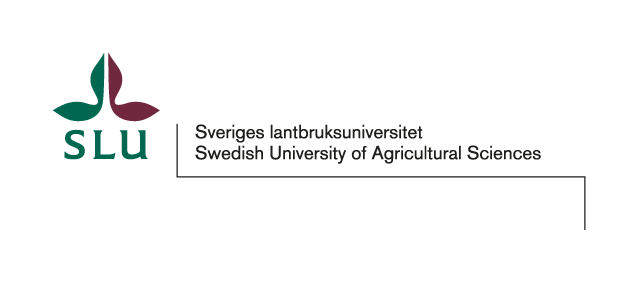 LK0346, Landscape architecture for sustainable urban designCourse team: Lena Steffner, Gudrun Rabenius, Course examiner: Lena Steffner, e-mail: lena.steffner@slu.se, tel: 076-784 2450The first part of the course concentrate on theory for sustainable urban design in lectures and seminars. Main literature is extracts from: Carmona, Matthew, Tiesdell, Steve, Heath, Tim, Oc, Taner, 2010. Public places – urban spaces: the dimensions of urban design, London and New York, Architectural Press. The main literature will be complemented by articles and extracts from other literature that you will find on Canvas. The theory part includes a study visit to Stockholm and ends with a written individual exam.The second part is a project studio group work with inventory and analysis of the project area.The third part is an individual delimited urban design project that include road network, infrastructure, block and plot structure, built structure, land and water uses with focus on the blue/green structure for multifunctional uses. The project is supported by lectures, given assignments and weekly tutoring reviews. The final submission of the project include a report, poster and a final presentations and opposition review.Part one; theoryPart two, project group work inventory analysis project sitePart three, individual urban design project workTeachers, lecturers and tutorsWeek44Time                           Theory                                                            Teachers/tutors                                                                                                                    Special VenueTime                           Theory                                                            Teachers/tutors                                                                                                                    Special VenueTime                           Theory                                                            Teachers/tutors                                                                                                                    Special VenueT 01 Nov9-1011-1213-15Rollcall, information, Course overview L1 Fredrick Law Olmsted, Landscape architecture, the art of urban design and the importance of the Emerald necklace in Boston.L2 Urban morphology and sustainable urban characters in history, The example of Stockholm building code. Methods for place analysis including perspective drawing and serial vision. Assignment 1Lena SteffnerRitsal 3aW 02 Nov8-17Reading timeT 03 Nov9-11Reading timeF 04 Nov8-17Study trip to Stockholm45Time                        Theory                                                             Teachers                                                                                                                            Special VenueTime                        Theory                                                             Teachers                                                                                                                            Special VenueTime                        Theory                                                             Teachers                                                                                                                            Special VenueM 07 Nov9-11SeminarLena SteffnerZoom meetingT 08 Nov8-17Reading timeW 9 Nov8-17Reading timeT 10 Nov13-16ExamTentamenssal 1UndervisningshusetF 11 Nov09-11Reading time46Time               Project group work A2                                          Teachers/tutors                                                                                                                          Special VenueTime               Project group work A2                                          Teachers/tutors                                                                                                                          Special VenueTime               Project group work A2                                          Teachers/tutors                                                                                                                          Special VenueM 14 Nov9-1113Group division for project work Assignment 2L3 “Fieldbook” drawing and writing by handStudio 3a Lena Steffner, Gudrun RabeniusSite visitT 15 Nov8-17Project workW 16 Nov8-17Project workT 17 Nov9-15Review/Discussion assignment 2Zoom/group roomF 18 Nov8-17Project work47Time                        Project group work A2                                    Teachers                                                                                                                                   Special VenueTime                        Project group work A2                                    Teachers                                                                                                                                   Special VenueTime                        Project group work A2                                    Teachers                                                                                                                                   Special VenueM 21 Nov9.00L4 Sustainable urban landscapes – the need for a holistic view and meetings between urban design, architecture and landscape architecture in an overall structure.Lena Steffner T 22 Nov8-17Project workW 23 Nov8-17Project workT 24 Nov13-16Review/Discussion assignment 2Zoom/group roomF25 Nov8-17Submission Assignment 248Time                        Individual Project work A3                                  Teachers                                                                                                                                    Special VenueTime                        Individual Project work A3                                  Teachers                                                                                                                                    Special VenueTime                        Individual Project work A3                                  Teachers                                                                                                                                    Special VenueM 28 Nov9-11Workshop 1 Practicing the art of urban design.T 29 Nov8-17Project workW 30Nov8-17Project workT 01 Dec13-16Review/Discussion Zoom/group roomF 02 Dec8-17Project work49Time                       Individual Project work A3                              Teachers                                                                                                                                    Special VenueTime                       Individual Project work A3                              Teachers                                                                                                                                    Special VenueTime                       Individual Project work A3                              Teachers                                                                                                                                    Special VenueM 05 Dec9.00-11.30Workshop 2 Art in landscape; why, where, when and by whom?Gudrun RabeniusT 06 Dec8-17Project workW 07 Dec8-17Project workT 08 Dec13-16Review/DiscussionZoom/group roomF 9 Dec8-17Project work50Time                        Individual Project work                                  Teachers                                                                                                                                    Special VenueTime                        Individual Project work                                  Teachers                                                                                                                                    Special VenueTime                        Individual Project work                                  Teachers                                                                                                                                    Special VenueM 13 dec9-11Workshop 3Putting your project togetherT 14 dec8.-17Project workW15 dec8-17Project workT 16 dec13-16Review/Discussion Zoom/group roomF 17 dec8-17Project work51Time                        Individual Project work                                  Teachers                                                                                                                                    Special VenueTime                        Individual Project work                                  Teachers                                                                                                                                    Special VenueTime                        Individual Project work                                  Teachers                                                                                                                                    Special VenueM 19 Dec8-17Project workT 20 Dec8-17Project workW 21 Dec8-17Project workT 22 Dec8-17Project workF 23 Dec8-17Project work52Time                        Individual Project work                                   Teachers                                                                                                                                    Special VenueTime                        Individual Project work                                   Teachers                                                                                                                                    Special VenueTime                        Individual Project work                                   Teachers                                                                                                                                    Special VenueTime                        Individual Project work                                   Teachers                                                                                                                                    Special VenueM 26 Dec8-17Project workT 27 Dec8-17Project workW 28 Dec8-17Project workT 29 Dec8-17Project workF 30 Dec8-17Project work01Time                       Individual Project work                                    Teachers                                                                                                                                    Special VenueTime                       Individual Project work                                    Teachers                                                                                                                                    Special VenueTime                       Individual Project work                                    Teachers                                                                                                                                    Special VenueM 2 Jan8-17Project workT 3 Jan8-17Project workW 4 Jan8-17Project workT 5 Jan8-17Project workF 6 Jan8-17Project work02Time                       Individual  Project presentation                   Teachers                                                                                                                                     Special VenueTime                       Individual  Project presentation                   Teachers                                                                                                                                     Special VenueTime                       Individual  Project presentation                   Teachers                                                                                                                                     Special VenueM 9 jan17.00Project submission (report + powerpoint/pdf + 1 posters)T 10 jan8-17Time for preparingW 11 jan8-17Time for preparingT 12 jan9-17Presentation and opposition (6 groups)F 13 jan8-17Course evaluationNameContactLSLena Steffner, Architect and Urban designer, Senior Lecturer,SLU Course examinerlena.steffner@slu.se, 076-7842450	GRGudrun Rabenius, Landscape Architect, Senior Lecturer SLUgudrun.rabenius@slu.se